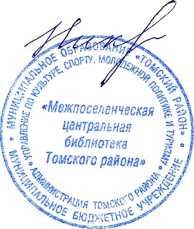 РУССУ ИВАНУ